RÉPUBLIQUE  ALGÉRIENNE  DÉMOCRATIQUE  ET  POPULAIREMINISTERE  DE  L’ENSEIGNEMENT  SUPERIEURET DE  Université   Mostefa Benboulaid  batna 2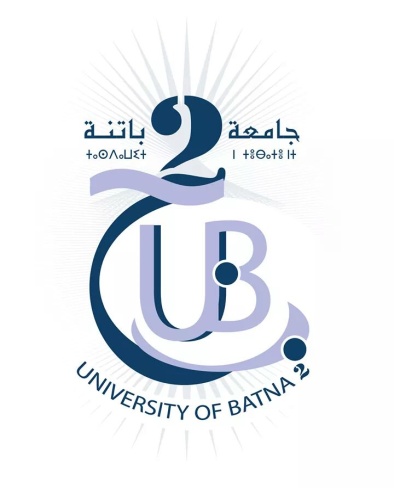 Faculte  de  technologie				Département de Génie Mécanique                                    Filière : Génie MécaniqueMEMOIRE  DE  FIN  D’ETUDESPrésentépour Obtenir le Diplôme de MasterSpécialité : construction mécanique                                                                          Par……………………….Thème _____________________________________________________________________________…………………………….………………………………__________________________________________________________________________________Soutenu le …/…./2023Encadré par: …………………..ANNEE UNIVERSITAIRE 2022/2023